Đurđevac,Radnička cesta 61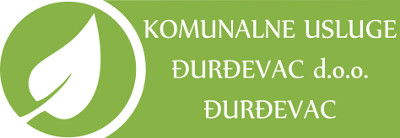 TEL: 048/ 812-304,812-925FAX: 048/812-663e-mail: info@komunalneusluge.hrZAHTJEV ZA ODVOZ GLOMAZNOG OTPADAPODNOSITELJ :_________________________________________ADRESA:_______________________________________________DATUM ODVOZA (ZAOKRUŽI):                         GRAD ĐURĐEVAC                           VANJSKA NASELJA                                      OPĆINA KALINOVAC  13.05.2019.,   14.05.2019.,	        15.05.2019.,      	                    16.05.2019.PROCIJENJENI VOLUMEN OTPADA : cca_______ m3 (max 2m3);POPIS KRUPNOG OTPADA ZA ODVOZ: namještaj:_________________________________________________________________________vrtna oprema:______________________________________________________________________stvari za djecu:_____________________________________________________________________ostali glomazni:____________________________________________________________________,  *napomena : popunjeni zahtjev treba dostaviti u Komunalne usluge Đurđevac d.o.o. najmanje 2 dana 	        prije zaokruženog termina odvoza (poštom ili ga predati na prijemnu kancelariju tvrtke). Đurđevac,Radnička cesta 61TEL: 048/ 812-304,812-925FAX: 048/812-663e-mail: info@komunalneusluge.hrZAHTJEV ZA ODVOZ GLOMAZNOG OTPADAPODNOSITELJ :________________________________________ ADRESA:______________________________________________DATUM ODVOZA (ZAOKRUŽI):                         GRAD ĐURĐEVAC                           VANJSKA NASELJA                                      OPĆINA KALINOVAC  13.05.2019.,   14.05.2019.,	        15.05.2019.,      	                    16.05.2019.PROCIJENJENI VOLUMEN OTPADA : cca_______m3 (max 2m3);  POPIS KRUPNOG OTPADA ZA ODVOZ: namještaj:_________________________________________________________________________vrtna oprema:______________________________________________________________________stvari za djecu:_____________________________________________________________________ostali glomazni:____________________________________________________________________,  *napomena : popunjeni zahtjev treba dostaviti u Komunalne usluge Đurđevac d.o.o. najmanje 2 dana 	        prije zaokruženog termina odvoza (poštom ili ga predati na prijemnu kancelariju tvrtke). 1. KUPAONSKA OPREMA: kada (plastična, fiberstaklena, metalna i sl.) tuš kada, sauna, kada za djecu, kupaonski ormar i police, zavjesa ili pregrada za tuš ili kadu, nosač zavjese (karniša), umivaonik, toalet i bide (školjka i daska), slavina za vodu, nosač tuša, i crijevo za tuš, stalak za ručnike i sl. , ogledalo2. STVARI ZA DJECU: krevet za dijete,  stolica i hodalica za dijete, veće igračke, dječja kolica, auto sjedalica za dijete, 3. PODNE OBLOGE: tepih, laminat, linoleum, parket, krzno i sl.4. NAMJEŠTAJ: ormar, komoda, ladičar, vitrina, noćni ormarić i sl., polica (npr. ugradbena, samostojeća, zidna i sl.), stol (npr. radni, za računalo, kuhinjski, za blagovaonu, toaletni i sl.), stolac, klupa, barska stolica, zidni/stolni sat većih dimenzija, daska kod uzglavlja kreveta, stalak (stolni, zidni za npr. tv/hi-fi), fotelja, naslonjač, krevet, tabure, madrac, nadmadrac, podnica kreveta, okvir za sliku većih dimenzija, prozorske zaštitne rešetke i grilje, sobne pregrade5. KUHINJSKA OPREMA: kuhinjski elementi (ugradbeni, samostojeći i dr.), sudoper, radna površina, šank, 6. VRTNA OPREMA: ograda i vrata, vrtni namještaj, vrtni alat, strojevi za vrt (tačke, kosilica i sl.)sjenica za vrt (rastavljena na dijelove dimenzija pogodnih za prijevoz), drvo (izrezano na dimenzije pogodne za prijevoz), posuda (za npr. cvijeće) i postolje/nosač većih dimenzija, vrtni ukrasi većih dimenzija, vrtna klupa, crijevo za vodu, oprema za razvođenje vode te posude za zalijevanje bilja, ljuljačka, suncobran i stalak za suncobran, sklopivi bazen, roštilj7. OSTALI GLOMAZNI OTPAD: rolete, žaluzine, tende i sl., ljestve i samostojeće stepenice, zavjese i nosači zavjesa, vrata (npr. sobna, ulazna i dr.), staklo (okno), prozor, prozorski okvir, invalidska kolica, dekorativni predmeti većih dimenzija, oprema za kućne ljubimce većih dimenzija (akvarij, žičani kavez, i sl.), sprave za vježbanje i veća oprema za sport i rekreaciju (bicikl, daska za jedrenje/jahanje na valovima, kajak, kanu, pedalina i sl.), radijator, kante i posude većih dimenzija, tapete, daska za glačanje, okvir za sušenje rublja1. KUPAONSKA OPREMA: kada (plastična, fiberstaklena, metalna i sl.) tuš kada, sauna, kada za djecu, kupaonski ormar i police, zavjesa ili pregrada za tuš ili kadu, nosač zavjese (karniša), umivaonik, toalet i bide (školjka i daska), slavina za vodu, nosač tuša, i crijevo za tuš, stalak za ručnike i sl. , ogledalo2. STVARI ZA DJECU: krevet za dijete,  stolica i hodalica za dijete, veće igračke, dječja kolica, auto sjedalica za dijete, 3. PODNE OBLOGE: tepih, laminat, linoleum, parket, krzno i sl.4. NAMJEŠTAJ: ormar, komoda, ladičar, vitrina, noćni ormarić i sl., polica (npr. ugradbena, samostojeća, zidna i sl.), stol (npr. radni, za računalo, kuhinjski, za blagovaonu, toaletni i sl.), stolac, klupa, barska stolica, zidni/stolni sat većih dimenzija, daska kod uzglavlja kreveta, stalak (stolni, zidni za npr. tv/hi-fi), fotelja, naslonjač, krevet, tabure, madrac, nadmadrac, podnica kreveta, okvir za sliku većih dimenzija, prozorske zaštitne rešetke i grilje, sobne pregrade5. KUHINJSKA OPREMA: kuhinjski elementi (ugradbeni, samostojeći i dr.), sudoper, radna površina, šank, 6. VRTNA OPREMA: ograda i vrata, vrtni namještaj, vrtni alat, strojevi za vrt (tačke, kosilica i sl.)sjenica za vrt (rastavljena na dijelove dimenzija pogodnih za prijevoz), drvo (izrezano na dimenzije pogodne za prijevoz), posuda (za npr. cvijeće) i postolje/nosač većih dimenzija, vrtni ukrasi većih dimenzija, vrtna klupa, crijevo za vodu, oprema za razvođenje vode te posude za zalijevanje bilja, ljuljačka, suncobran i stalak za suncobran, sklopivi bazen, roštilj7. OSTALI GLOMAZNI OTPAD: rolete, žaluzine, tende i sl., ljestve i samostojeće stepenice, zavjese i nosači zavjesa, vrata (npr. sobna, ulazna i dr.), staklo (okno), prozor, prozorski okvir, invalidska kolica, dekorativni predmeti većih dimenzija, oprema za kućne ljubimce većih dimenzija (akvarij, žičani kavez, i sl.), sprave za vježbanje i veća oprema za sport i rekreaciju (bicikl, daska za jedrenje/jahanje na valovima, kajak, kanu, pedalina i sl.), radijator, kante i posude većih dimenzija, tapete, daska za glačanje, okvir za sušenje rublja